“DARBAS SU  JAUNIMU(14-29m.)GATVĖJE KLAIPĖDOS MIESTE II”2019 kovas- gruodis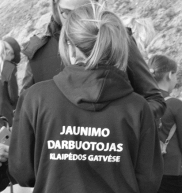 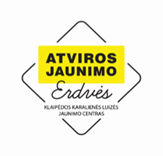 DARBAS SU JAUNIMU GATVĖJE – TAI KRYPTINGAS DARBAS, KURIO METU MES SU TAVIMI:Kursime draugyste ir pasitikėjimu paremtą bendravimą ten kur būsi tu – lauke, parke, aikštelėje, prekybos centre.Jei norėsi ir sutiksi- suteiksime tau trumpalaikę psichologinę, socialinę bei ugdomąją pagalbą.Esant poreikiui nukreipsime ar palydėsime tave į Klaipėdoje veikiančias ir pagalbą teikiančias įstaigas bei organizacijas, kurios tau padės išspręsti tavo rūpesčiusMums labai svarbus šis darbas, o dar svarbesnis esi TU! Bendravimas su mumis ir mūsų pagalba yra konfidenciali- mes nesiekiam tavęs išduoti, paskųsti. Mūsų tikslas tau padėti !TODĖL LEISK TAVE PAŽINTI IR IŠGIRSTI… MUMS TAI RŪPI“DARBAS SU  JAUNIMU(14-29m.)GATVĖJE KLAIPĖDOS MIESTE II”2019 kovas- gruodisDARBAS SU JAUNIMU GATVĖJE – TAI KRYPTINGAS DARBAS, KURIO METU MES SU TAVIMI:Kursime draugyste ir pasitikėjimu paremtą bendravimą ten kur būsi tu – lauke, parke, aikštelėje, prekybos centre.Jei norėsi ir sutiksi- suteiksime tau trumpalaikępsichologinę, socialinębeiugdomąjąpagalbą.Esant poreikiui nukreipsime ar palydėsime tave į Klaipėdoje veikiančias ir pagalbą teikiančias įstaigas bei organizacijas, kurios tau padės išspręsti tavo rūpesčiusMums labai svarbus šis darbas, o dar svarbesnis esi TU! Bendravimas su mumis ir mūsų pagalba yra konfidenciali- mes nesiekiam tavęs išduoti, paskųsti. Mūsų tikslas tau padėti !TODĖL LEISK TAVE PAŽINTI IR IŠGIRSTI… MUMS TAI RŪPI “DARBAS SU  JAUNIMU(14-29m.)GATVĖJE KLAIPĖDOS MIESTE II”2019 kovas- gruodisDARBAS SU JAUNIMU GATVĖJE – TAI KRYPTINGAS DARBAS, KURIO METU MES SU TAVIMI:Kursime draugyste ir pasitikėjimu paremtą bendravimą ten kur būsi tu – lauke, parke, aikštelėje, prekybos centre.Jei norėsi ir sutiksi- suteiksime tau trumpalaikępsichologinę, socialinębeiugdomąjąpagalbą.Esant poreikiui nukreipsime ar palydėsime tave į Klaipėdoje veikiančias ir pagalbą teikiančias įstaigas bei organizacijas, kurios tau padės išspręsti tavo rūpesčiusMums labai svarbus šis darbas, o dar svarbesnis esi TU! Bendravimas su mumis ir mūsų pagalba yra konfidenciali- mes nesiekiam tavęs išduoti, paskųsti. Mūsų tikslas tau padėti !TODĖL LEISK TAVE PAŽINTI IR IŠGIRSTI… MUMS TAI RŪPINAUDINGI KONTAKTAI, KURIE TAU GALI BŪTI NAUDINGI ! JAUNIMO DARBUOTOJŲ GATVĖJE KOMANDA:el.p.: jdgklaipeda@gmail.comFB: Laura Ir Greta JDG Jaunimo darbuotojai Klaipėdos gatvėse SKUBIOSPAGALBOS NUMERIAIBendrasis pagalbos telefonas 112JAUNIMO LINIJA 8 800 28888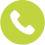 PAGALBA MOTERIMS LINIJA8 800 66366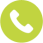 VILTIES LINIJA116 123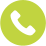 RESPUBLIKINIS PRIKLAUSOMYBĖS LIGŲ CENTRAS +370 46 41 50 25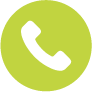 KLAIPĖDOS PSICHIKOS SVEIKATOS CENTRAS846410027JAUNIMO DARBO CENTRAS KLAIPĖDOJE846 31 01 43NAUDINGI KONTAKTAI, KURIE TAU GALI BŪTI NAUDINGI ! JAUNIMO DARBUOTOJŲ GATVĖJE KOMANDA:el.p.: jdgklaipeda@gmail.comFB: Laura Ir Greta JDG Jaunimo darbuotojai Klaipėdos gatvėse SKUBIOSPAGALBOS NUMERIAIBendrasis pagalbos telefonas 112JAUNIMO LINIJA 8 800 28888PAGALBA MOTERIMS LINIJA8 800 66366VILTIES LINIJA116 123RESPUBLIKINIS PRIKLAUSOMYBĖS LIGŲ CENTRAS +370 46 41 50 25KLAIPĖDOS PSICHIKOS SVEIKATOS CENTRAS 846 41 00 27JAUNIMO DARBO CENTRAS KLAIPĖDOJE 846 31 01 43NAUDINGI KONTAKTAI, KURIE TAU GALI BŪTI NAUDINGI ! JAUNIMO DARBUOTOJŲ GATVĖJE KOMANDA:el.p.: jdgklaipeda@gmail.comFB: Laura Ir Greta JDG Jaunimo darbuotojai Klaipėdos gatvėse SKUBIOSPAGALBOS NUMERIAIBendrasis pagalbos telefonas 112JAUNIMO LINIJA 8 800 28888PAGALBA MOTERIMS LINIJA8 800 66366VILTIES LINIJA116 123RESPUBLIKINIS PRIKLAUSOMYBĖS LIGŲ CENTRAS +370 46 41 50 25KLAIPĖDOS PSICHIKOS SVEIKATOS CENTRAS 846 41 00 27JAUNIMO DARBO CENTRAS KLAIPĖDOJE 846 31 01 43